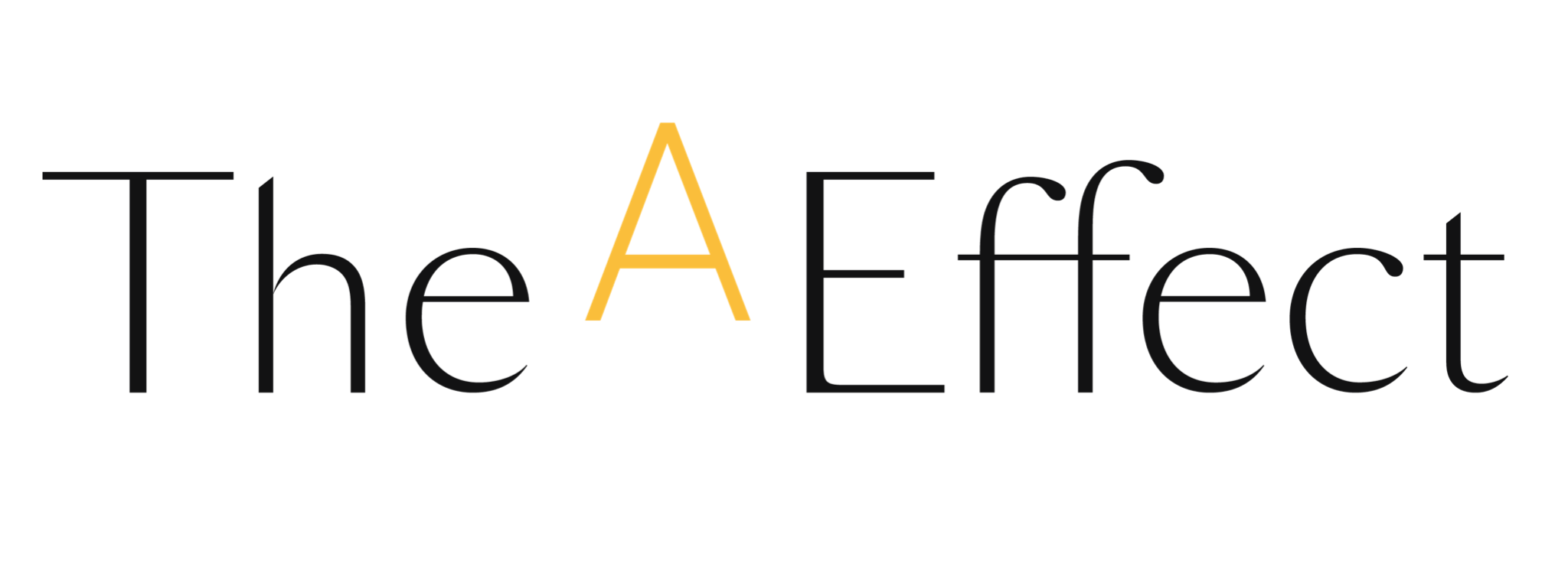 SUBJECT: Your Participation in The A Effect’s Ambition ChallengeDear (First Name),We are already halfway through your participation in The A Effect’s Ambition Challenge and we’d love to know how the experience is going for you.  You have now had the opportunity to complete several activities on the learning platform, reflect on your ambition, take action, interact with your Triad, and experience some events with The A Effect leaders.  How is your experience so far? Have you observed certain behaviours or a new attitude becoming established in your everyday professional life? Have you already had some revelations? Are you encountering any specific issues?Feel free to share any comments or feedback with me at this stage in the journey. We can also plan a short call sometime soon to discuss over the phone.For any questions about the program, The A Effect Team is also available to respond to you: ambitionchallenge@the-a-effect.com. All the best in your program and see you soon,(Your Signature)